Recopie sur ton cahier les titres + les questions+ les activités+ les bilans et définitionsThème 1 : La longue histoire de l’humanité et des migrationsQue savons- nous aujourd’hui des débuts de l’humanité ?Séquence 1 : Les débuts de l’humanitéSéance 1 : Les origines de l’HumanitéOù et quand sont apparus les premiers Hommes ?Activité : documents p. 14-15Réponds aux questions suivantes :Quel « âge » a le plus ancien préhumain ?2. Qui est notre ancêtre direct ? Quel « âge » a-t-il ?3. Où sont apparus les premiers hominidés ?4. Quand commencent les premières migrations humaines hors de l’Afrique ?5. Grâce à quel phénomène climatique les hommes ont-ils pu passer vers les autres continents ? Recopie et complète le bilan ci-dessous avec les mots-clés suivants : « hominidés ; fossiles ; archéologues ; espèces ; Paléolithique ; homo sapiens ».BILAN :L’Afrique est surnommée le « berceau de l’humanité » car c’est sur ce continent que des ……………………..* ont découvert les ………………* pré-humains les plus anciens (-7 millions d’années).Les premières ……………………* du genre humain apparaissent en Afrique il y a 2,5 millions d’années. Avec elles naît la Préhistoire et la période dite du ………………………………….*.Plusieurs espèces d’………………………..* vont se succéder ou cohabiter : l’homo habilis (l’homme habile), l’homo erectus (l’homme debout) … Mais, seuls les « ……………………………* », apparus il y a 200 000 ans vont réussir à survivre : ce sont eux nos ancêtres directs. Ce sont les Homo sapiens qui ont peuplé tous les continents.Définitions des mots clés à chercher et à recopierSéance 2 : vivre au Paléolithique
Que nous apprend l’archéologie sur le mode de vie des premiers Hommes ?Activité :Compléter et illustrer une carte mentale => à recopier sur ton cahierAide p 18-19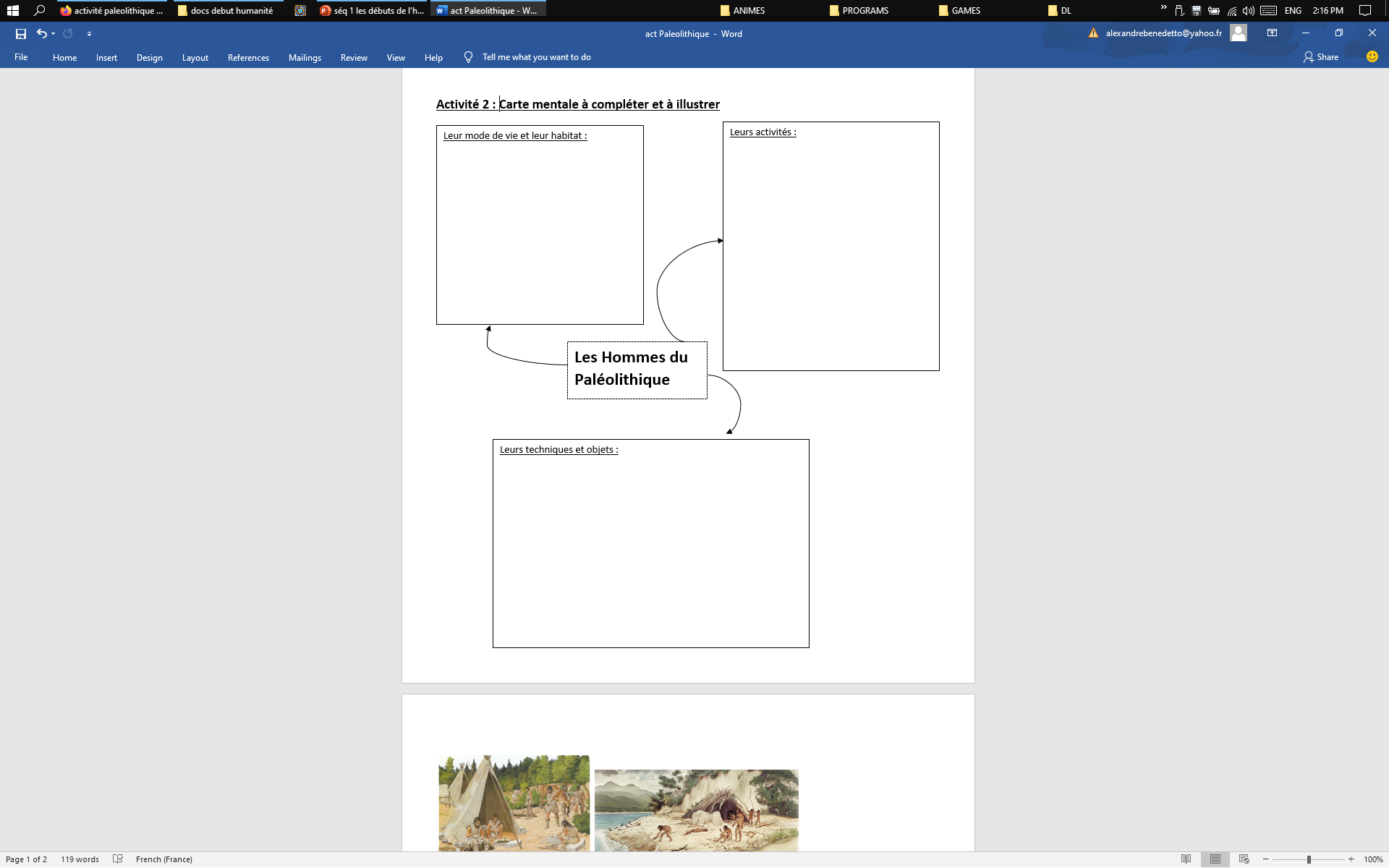 Recopie et complète le bilan ci-dessous avec les mots suivants : « nomades ; chasseurs-cueilleurs-pêcheurs ; en peaux ; anthropologues «   puis cherche et recopie les définitions des mots clés (ceux marqués d’un*)BILAN :Les archéologues et les ……………………………..* ont reconstitué le mode de vie des hommes de la Préhistoire.Ils vivent en petits groupes, ne restent pas toujours vivre au même endroit et se déplacent en fonction de leurs besoins, on dit qu’ils sont …………………..*.Ils sont ………………………………………………………...Ils maitrisent le feu, pour cuire leur nourriture, se chauffer et s’éclairer.Ils fabriquent des outils en pierre taillée, os ou bois.Leurs vêtements sont cousus et …………………………………….. Ils s’abritent dans des huttes, des tentes de peaux ou à l’entrée des grottes.Apparaît vers 40 000 avant J.C l’art pariétal* (sur les parois). 